Confirmation of Worker’s Compensation Medical Appointment(WSPC)Date: ________________________________________ had a scheduled appointment today at: _______ a.m. or p.m.            (Patient Name)							                            (Circle one)for the injury of _______________________.			(date of injury)Time arrived: _______________ a.m. or p.m.                                                                                  (Circle one)Time departed: ______________ a.m. or p.m.                                                                                  (Circle one)Name of Medical Facility: ______________________________________Appointment confirmed by: _____________________________________					(Name)                                              _____________________________________                                                            (Title)			          _____________________________________                                                           (Signature)Please check the one that applies:_____ Treatment_____ Physical Therapy_____ Follow-up MD AppointmentNote: If you currently complete the Gallagher Bassett Worker Status Report, this form is in addition and does not replace the Gallagher Bassett Worker Status Report.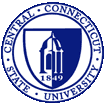 